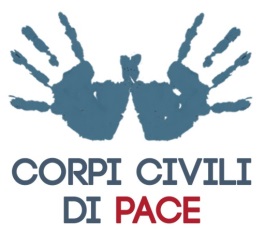 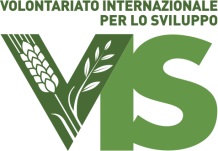 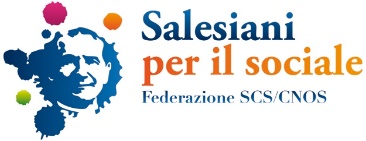 CALENDARIO COLLOQUI DI SELEZIONE – CORPI CIVILI DI PACEBando di selezione per complessivi 130 volontari da impiegare in progetti per i Corpi Civili di Pace in Italia e all’estero PROGETTO: Seeds of Peace: insieme per promuovere pace e giustizia sociale a Masafer Yatta e Wadi Fukin in Palestina - Codice sede 103619 Opera Salesiana Gesù BambinoI seguenti candidati dovranno presentarsi il giorno 3 MAGGIO alle ore 9.00 presso la sede del VIS in Via Appia Antica 126. Si richiede una disponibilità fino alle 18:00 circa. Si fa presente che il colloquio di selezione prevede prove orali, prove scritte ed esercitazioni di gruppo.Ai sensi dell’Art. 5 del  Bando, la pubblicazione del calendario ha valore di notifica della convocazione a tutti gli effetti di legge e il candidato che, pur avendo inoltrato la domanda, non si presenta al colloquio nei giorni stabiliti senza giustificato motivo è escluso dalla selezione per non aver completato la relativa procedura. È gradita una conferma di partecipazione all'indirizzo e-mail sc@volint.it 1ButtelliElena2RichardSerena3SalvadorSara4TeresiGiorgio5CerchiaMelissa6Campo Lucia Smeralda7Dal BelloGililia8ValentiniSonia9CasamassimaIlaria10GiacomelloCaterina